.** Dance dedicated to Mercedes **STEP FORWARD X 2,  MAMBO FORWARD, STEP BACK X 2 MAMBO BACKDIAGONAL LOCK STEP RIGTH & LEFT, LEFT PADDLE FULL TURNPOINT FORWARD, BACK, COASTER STEP, CROSS, SIDE, WAVE LEFTROCK SIDE LEFT, WAVE RIGHT, STEP FORWARD TOUCH - SIDE ¼ TURN TOCH X 2TAG: After the 10th wall (6:00) Tag 4 countsMake 4 claps from left to right while tracing an arc with hands upContact: http://maritatorres-mallorca.com/ - maritatorres@yahoo.esPasando Los Dias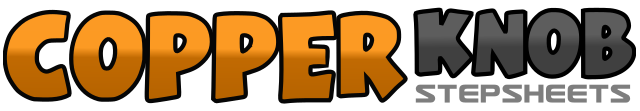 .......Count:32Wall:2Level:Beginner.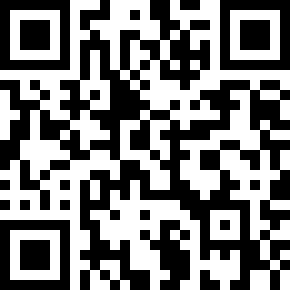 Choreographer:Marita Torres (ES) - September 2016Marita Torres (ES) - September 2016Marita Torres (ES) - September 2016Marita Torres (ES) - September 2016Marita Torres (ES) - September 2016.Music:Passing of the Days - Carole KingPassing of the Days - Carole KingPassing of the Days - Carole KingPassing of the Days - Carole KingPassing of the Days - Carole King........1Step right foot forward2Step left foot forward3Rock right foot forward&Recover weight to left foot4Right foot next to left5Step left foot back6Step right foot back7Rock left foot back&Recover weight to right foot8Left foot next to right1Step right foot diagonal forward&Left foot behind right2Right foot diagonal forward&Scuff left foot3Step left foot diagonal forward&Right foot behind left4Left foot diagonally forward5Touch right toe forward&1/4 turn left on left foot (9:00)6Touch right toe forward&1/4 turn left on left foot (6:00)7Touch right toe forward&1/4 turn left on left foot (3:00)8Touch right toe forward&   1/4 turn left on left foot (12:00)1Point foot right forward2Right foot back3Left foot back&Right foot back4Left foot forward5Cross right foot over left6Left foot to the left7Right foot behind left&Left foot to left8Right foot over left1Rock left foot to the left2Return weight to right foot3Left foot behind right&Right foot to the right4Cross left foot over right5Right foot forward&Touch left foot next to right foot (snaps with arms up)6Left foot ¼ turn left&Touch right foot next to left  (down arms)7Right foot forward&Touch left next to right foot  (snaps with arms up)8Left to left side with ¼ turn&Touch right foot next to left  (down arms)